ПОЛОЖЕНИЕ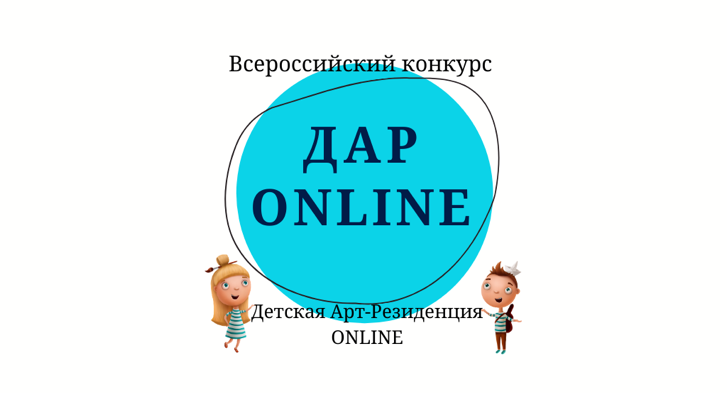 XII Всероссийского конкурса - праздникадетского, юношеского и семейного творчества«ДАР online»Дата: 21 – 24 января 2021Объявление итогов: 26 января 2021Прием заявок на конкурс: до 14 января 2021Место: Интернет пространство /платформа rystika.ru/Друзья, продолжаем встречи с талантами нашей огромной страны в режиме online. Рустиканцы  уверены – творить можно везде! С этим Положением предлагаем отправиться в Интернет пространство и творить вместе! По нашей задумке, мы будем транслировать в прямом эфире Instagram (rystika_vl) – выступление конкурсантов, которые прибудут 23.01.2021 во Владивосток, и соединим знакомство жюри с работами конкурсантов, которые примут участие в «ДАР online». Обещаем соблюсти все традиции конкурса – праздника в двух форматах!Традиции конкурса формата «ДАР online»:- заяви о себе и своих увлечениях на страницах социальных сетей команды «Рустика»: Instagram (rystika_vl), Вконтакте (rystika_vl), Facebook (rystika); - устрой праздник ярким выступлением для зрителей Интернет пространства на платформе rystika.ru;- покори зрителей и получи звание «Абсолютный победитель» по итогам зрительского голосования;- стань участником танцевального флэш-моба -  выучи движения, запиши видео, пришли в Оргкомитет и стань частью яркого финального видеоклипа;- дай личное интервью Ведущему проекта в прямом эфире;- получи дипломы, медали, благодарственные письма, подарки, денежные сертификаты.- стань обладателем Сертификата на бесплатное участие в творческой лаборатории #Мозготанцы, #Одуванчики.Ждем:- фото коллектива, участника /приветствуем небольшой рассказ о себе, указание аккаунта в социальной сети/;- видео конкурсного номера номинаций: «Я-Танцор», «Я-Вокалист», «Я-Актёр», «Я-Музыкант», «Мы-Творческая семья» / фото работы номинаций: «Я-Мастер».- видеоматериал снимаем дома, во дворе, в репетиционном зале, на природе, в пустом концертном зале, на открытой концертной площадке – везде, где есть настроение для твоего творчества.- видеоматериал принимаем так же из творческих архивов с любого конкурсного проекта, концертного выступления, праздника.Для online встреч подготовили:- открытую площадку для расположения конкурсных работ сайта rystika.ru;- систему зрительского голосования/наивысшая сумма определяет «Абсолютного победителя» зрительских симпатий;- праздничный online флэш-моб /видео инструкция будет расположена на сайте rystika.ru – присоединяйтесь, будет удивительно;- праздничные концертные поздравления от Младшего состава жюри и выход в online эфир ведущих проекта: Дмитрия Каплуна и Алены Шестаковой.- куратор проекта: Галиева Вероника Григорьевна, +7(924)1257127. Вероника поможет в определении номинации, возрастной группы, заполнении регистрационного листа, заполнении автоматической формы Анкеты-заявки, внесение online-взнос через платежную систему проекта, вышлет ссылку на видео-класс, чтобы стать участником праздничного online флэш-моба и проинформируют о дате, времени подключения к прямым трансляциям концертных выступлений, розыгрышей призов от ведущих проекта.  Куратор проекта решит с вами лично, какой способ получения: Дипломов, Благодарственных, Медалей, Специальных призов Младшего состава жюри, Специальных призов Старшего состава жюри, Денежных Сертификатов номиналами от 1000 рублей на 2021 год, с правом применения на конкурсных проектах online и offline форматах компании “Рустика” /выбор конкурсного проекта – Ваш выбор/, Специальных подарков Оргкомитета - будет удобен Вам.Мы рассказали Вам о готовности и приступаем к точному, развернутому ответу об условиях участия.Номинации и возрастные категорииУчастниками конкурса могут быть представители всех жанров творчества вне зависимости от уровня подготовки.Номинация: «Я – Вокалист» Детская песня (соло, дуэт, вокальная группа – до 6 человек, вокальный коллектив – до 12 человек, ансамбль, хор). Возрастные категории: 4 – 6 лет, 7 – 9 лет, смешанная.Эстрадный вокал (соло; дуэт; вокальная группа – до 6 человек; вокальный коллектив – до 12 человек; ансамбль). Возрастные категории: 7 – 9 лет, 10 – 13 лет, 14 – 17 лет, 18 – 21 год, 22 – 25 лет, 26 – 30 лет, 31 – 35 лет, старше 36 лет, смешанная.Народный вокал (соло, дуэт, вокальная группа – до 6 человек, вокальный коллектив – до 12 человек, ансамбль, хор). Возрастные категории: 7 – 9 лет, 10 – 13 лет, 14 – 17 лет, 18 – 21 год, 22 – 25 лет, 26 – 30 лет, 31 – 35 лет, старше 36 лет, смешанная.Стилизация народной песни (соло, дуэт; вокальная группа – до 6 человек, вокальный коллектив – до 12 человек, ансамбль). Возрастные категории: 7 – 9 лет, 10 – 13 лет, 14 – 17 лет, 18 – 21 год, 22 – 25 лет, 26 – 30 лет, 31 – 35 лет, старше 36 лет, смешанная.Академический вокал (соло, дуэт, вокальная группа – до 6 человек, вокальный коллектив – до 12 человек, хор). Возрастные категории: 4 – 6 лет, 7 – 9 лет, 10 – 13 лет, 14 – 17 лет, 18 – 21 год, 22 – 25 лет, 26 – 30 лет, 31 – 35 лет, старше 36 лет, смешанная.Театр песни (соло, дуэт, вокальная группа – до 6 человек, вокальный коллектив – до 12 человек, ансамбль): отрывок из мюзикла; музыкальный отрывок из спектакля; отрывок из мирового шоу; эстрадный номер. Возрастные категории: 7 – 9 лет, 10 – 13 лет, 14 – 17 лет, 18 – 21 год, 22 – 25 лет, 26 – 30 лет, 31 – 35 лет, старше 36 лет, смешанная.ВИА, рок-группа, фолк-группа. Возрастные категории: 7 – 9 лет, 10 – 13 лет, 14 – 17 лет, 18 – 21 год, 22 – 25 лет, 26 – 30 лет, 31 – 35 лет, старше 36 лет, смешанная.Участники представляют видео одного конкурсного номера, общей продолжительностью – не более 5 минут.Номинация «Я – Танцор»:Детский танец (соло, дуэт, малая форма – до 5 чел., группа – до 10 чел., ансамбль). Возрастные категории: 4 – 6 лет, 7 – 9 лет, смешанная.Классический танец (соло, дуэт, малая форма – до 5 чел., группа – до 10 чел., ансамбль). Возрастные категории: 7 – 9 лет, 10 – 13 лет, 14 – 17 лет, 18 – 21 год, 22 – 25 лет, смешанная. Народно-стилизованный танец (соло, дуэт, малая форма – до 5 чел., группа – до 10 чел., ансамбль): Возрастные категории: 4 – 6 лет, 7 – 9 лет, 10 – 13 лет, 14 – 17 лет, 18 – 21 год, 22 – 25 лет, 26 – 30 лет, 31 – 35 лет, старше 36 лет, смешанная.Народный танец (соло, дуэт, малая форма – до 5 чел., группа – до 10 чел., ансамбль). Возрастные категории: 4 – 6 лет, 7 – 9 лет, 10 – 13 лет, 14 – 17 лет, 18 – 21 год, 22 – 25 лет, 26 – 30 лет, 31 – 35 лет, старше 36 лет, смешанная.Эстрадный танец (соло, дуэт, малая форма – до 5 чел., группа – до 10 чел., ансамбль). Возрастные категории: 7 – 9 лет, 10 – 13 лет, 14 – 17 лет, 18 – 21 год, 22 – 25 лет, 26 – 30 лет, 31 – 35 лет, старше 36 лет, смешанная.Современная хореография (соло, дуэт, малая форма – до 5 чел., группа – до 10 чел., ансамбль). Возрастные категории: 4 – 6 лет, 7 – 9 лет, 10 – 13 лет, 14 – 17 лет, 18 – 21 год, 22 – 25 лет, 26 – 30 лет, 31 – 35 лет, старше 36 лет, смешанная.Уличный танец (соло, дуэт, малая форма – до 5 чел., группа – до 10 чел., ансамбль). Возрастные категории: 4 – 6 лет, 7 – 9 лет, 10 – 13 лет, 14 – 17 лет, 18 – 21 год, 22 – 25 лет, 26 – 30 лет, 31 – 35 лет, старше 36 лет, смешанная.Танцевальное шоу (соло, дуэт, малая форма – до 5 чел., группа – до 10 чел., ансамбль). Возрастные категории: 4 – 6 лет, 7 – 9 лет, 10 – 13 лет, 14 – 17 лет, 18 – 21 год, 22 – 25 лет, 26 – 30 лет, 31 – 35 лет, старше 36 лет, смешанная.Участники представляют видео одного конкурсного номера, общей продолжительностью – не более 8 минут.Номинация «Я – Артист» (соло, дуэт, малая форма, коллектив) – цирковое искусство, театр мод, художественное чтение, дефиле мажореток, дефиле барабанщиков, светодиодное шоу и пр. творческие возможности человека. Возрастные категории: 4 – 6 лет, 7 – 9 лет, 10 – 13 лет, 14 – 17 лет, 18 – 21 год, 22 – 25 лет, 26 – 30 лет, 31 – 35 лет, старше 36 лет, смешанная.Участники представляют видео одного конкурсного номера, общей продолжительностью – не более 8 минут.Номинация «Я – Музыкант» (соло, дуэт, трио, квартет, квинтет, ансамбль (до 12 чел.), оркестр): фортепиано, скрипка, виолончель, классическая гитара, флейта, балалайка/домра, баян/аккордеон, саксофон, ксилофон, игра на электронных музыкальных инструментах,  игра на шумовых музыкальных инструментах.   Возрастные категории: 4 – 6 лет, 7 – 9 лет, 10 – 13 лет, 14 – 17 лет, 18 – 21 год, 22 – 25 лет, 26 – 30 лет, 31 – 35 лет, старше 36 лет, смешанная.Участники представляют видео одного конкурсного номера, общей продолжительностью – не более 6 минут.Номинация «Мы – Творческая семья»: вокал, танец, игра на музыкальных инструмента, художественное чтение, домашний театр кукол, семейный театр, семейный дизайн /одежды, интерьера, спец. одежды/, семейная мастерская по созданию изделий /декоративно-прикладного творчества, домашней утвари, домашнего интерьера/, фото домашних питомцев, презентация «Мы-вместе».Участники представляют видео одного конкурсного номера, общей продолжительностью – не более 10 минут.Номинация «Я – Мастер»:Изобразительное творчество, Декоративно-прикладное творчество, Искусство фотографии. Возрастные категории: 4 – 6 лет, 7 – 9 лет, 10 – 13 лет, 14 – 17 лет, 18 – 21 год, 22 – 25 лет, 26 – 30 лет, 31 – 35 лет, старше 36 лет, смешанная.Участники представляют фото – до 3-х конкурсных работ.Каждый блок конкурсной программы («Я – Вокалист», «Я – Танцор», «Я – Артист», «Я – Музыкант», «Я – Художник», «Я – Мастер», «Я – Фотограф», «Мы – Творческая семья») включает номинацию «Мир равных возможностей» Возрастные категории – все.Условия к видео - При съемке видео с мобильного устройства, ориентация видео должна быть горизонтальной.- Размер видео файла до 300 МБ.- Загрузить видео для номинаций «Я – Танцор», «Я – Вокалист», «Я – Артист», «Я – Музыкант», «Мы – Творческая семья»/фото работ для номинаций «Я – Мастер» на любой видео хостинг: YouTube.com, облако Mail.ru, Яндекс Диск, Google Диск. Просим подписывать загружаемые номера/работы: Фамилия Имя, название конкурсного номера/работы.Приятна новость! При подаче анкеты-заявки и оплате до 21 декабря 2020 года - СКИДКА – 10 %. Взнос обеспечения участия в конкурсеВзнос обеспечения участия – один конкурсный номер/со всего состава: «Я – Мастер» - 670 руб.«Я – Вокалист», «Я – Музыкант», «Я – Артист»   –  1290 руб.«Мы – Творческая семья» - 1340 руб.«Я – Танцор» - 1680 руб.Расчет производится:- Безналичным перечислением на р/с Автономной некоммерческой организации «Центр поддержки и развития фестивально-конкурсных, праздничных программ «Рустика». Реквизиты для оплаты высылаются в ответном письме после запроса на осуществление данной формы взноса. Оплата взноса осуществляется в течении 3-х рабочих дней после получения Счета.- Через платежную систему Яндекс Касса АНО «Рустика», установленной на сайте, проекта ДАР online, Детская Арт-Резиденция online, 21-24 января 2021 /см. «Калькулятор взноса по обеспечению участия».Порядок проведениядо 14 января 2021 года – приём заявок.21 – 22 января 2021 года – работа состава жюри.21 – 24 января 2021 года – зрительское голосование, открытый доступ для просмотра конкурсных работ. 23 января 2021 года – прямой эфир в Instagram (rystika_vl), в праздничные концертные поздравления от Младшего состава жюри и выход в online эфир ведущих проекта: Дмитрия Каплуна и Алены Шестаковой.24 января 2021 года – праздничный online флэш-моб, online эфир с ведущими проекта: Дмитрием Каплуном и Аленой Шестаковой, интервью с талантами нашей страны. 26 января 2021 года – расположение открытого протокола по итогам конкурсных просмотров. 02 – 08 февраля 2021 года – отправка/вручение дипломов, медалей, подарков, денежных сертификатов, благодарственных писем способом, который удобен вам.Жюри Интернет-конкурсаЖюри конкурса-праздника формируется из ведущих хореографов, солистов по вокалу, артистов, режиссёров, продюсеров, ведущих, людей, выбравших своей профессией творческие специальности и направления. Состав жюри включает в себя: 3 специалиста по жанрам – Старший состав жюри и 3 человека в возрасте от 14 до 25 лет – Младший состав жюри /юные таланты, которые достигли побед в значимых культурных событиях России и зарубежья/. Имена членов жюри будут опубликованы на сайте rystika.ru, до 21 декабря 2020 г.НаграждениеУчастники конкурса оцениваются в каждой номинации и возрастной категории.  Конкурсанты награждаются дипломами: Гран-при (по каждой номинации); Лауреата 1, 2, 3 степеней; Дипломанта 1, 2, 3 степеней. При желании именной Диплом может быть выписан на каждого участника дуэта, трио и т.д.(см. на сайте раздел «Калькулятор дополнительных услуг»).Обладатели званий «Дипломанта 1, 2, 3 степеней», «Лауреат 1, 2, 3 степеней» и «Гран-При» награждаются Медалями (участникам, проживающим за пределами города Владивостока доставка осуществляется с помощью сервисов «Почты России» (см. на сайте раздел «Калькулятор дополнительных услуг).Благодарственными письмами награждаются: руководители творческих коллективов, подготовившие конкурсантов. Жюри конкурса может учреждать специальные Дипломы.Составы жюри по своему ращению могут награждать: Специальные призы Младшего состава жюри, Специальные призы Старшего состава жюри. Оргкомитет по своему решению награждает:- Сертификаты номиналом 1000, 2000, 3000, 4000, 5000 рублей с правом использования в течении 2021 творческого года, на конкурсных проектах online и offline форматах компании “Рустика Для поддержания творческой инициативы и желания участников заниматься творчеством, не зависимо от возраста, награды получает каждый участник конкурса «Домашка online».Решение жюри оформляется в Протокол. Решение жюри является окончательным и изменению не подлежит. По итогам конкурса участникам на электронную почту, указанную в заявке, будет отправлен Диплом и Благодарственное письмо для руководителя в электронном варианте. 7. Особые дополнения к условиям проведения- Получение всех прав на использование конкурсантом в своем выступлении музыки, хореографии, постановки, фото, видео, сценического костюма, реквизита и прочей собственности (в том числе интеллектуальной), защищённой авторскими правами, является исключительно индивидуальноӗ обязанностью каждого участника;- Подавая заявку/принимая участие в конкурсе, каждый участник/руководитель/педагог/родитель подразумевает автоматическое согласие со всеми правилами и условиями данного Положения;- Все споры и разногласия, которые могут возникнуть между сторонами, не нашедшие своего разрешения в тексте данного Положения, будут разрешаться путем переговоров с Оргкомитетом на основе действующего законодательства РФ.Информация, ответы на вопросы, помощь в подаче заявки, определение номинации – кураторы проекта готовы к работе: Галиева Вероника Григорьевна, +7(924)1257127  электронная почта: primfestival@rystika.ruофициальный сайт: rystika.ruОперативная информация в соц. сетях:vk.com/rystika (@rystika)facebook.com/rystika/ (@rystika)instagram.com/rystika_vl/ (@rystika_vl) #даррустика Прием заявок до 14 января 2021 г.Полет Вашего творчества продолжается в Интернет пространствеДетской Арт-Резиденции «Rystika online»! 